Parent/Carer Agreement - Application for an Education, Health and Care Needs AssessmentPlease this form for children under the age of 5 yearsI agree to:The submission of a request to the Local Authority for additional funding/initiation of an Education, Health and Care Needs Assessment for my son/daughter (if they are under 16 years of age), or myself (if over 16 years of age).For the information submitted as part of this referral to be shared with Education, Health and Social Care Professionals and discussed at any relevant panel meetings.If a decision is made to undertake an Educational, Health and Care Needs Assessment, I agree to allow the necessary medical health, educational, psychological and social care assessments to take place and for such information and reports to be shared with the Local Authority.Privacy Notice:Our core data protections obligations and commitments are set out in the council’s privacy notice at www.bolton.gov.uk.This notice provides additional privacy information for people accessing the SEND (Special Educational Needs and Disability) Assessment Service and partners working with Bolton Council.It describes how we collect, use and share personal information about you:in relation to the SEND (Special Educational Needs and Disability) Assessment Servicethe types of personal information we need to process, including information the law describes as ‘special’ because of its sensitivityIt is important that you read this notice, together with any other privacy information we may provide on specific occasions when we are collecting or processing personal information about you, so that you are aware of who and why we are using such information.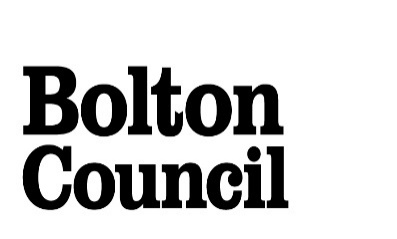 Application for an Education, Health and Care Needs AssessmentPlease complete the following Early Help (EH)/Core Assessment information:Child Details: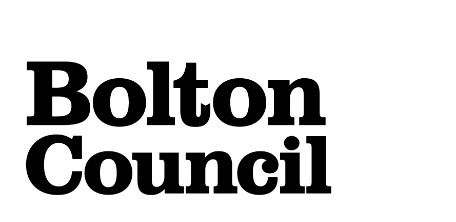 Section A: All About MeAges 0-5 years – To be completed by parent/carer on behalf of a childPlease write this in the first person if the CYP is clear in their views and in the third person if the CYP’s views have been interpreted by an adult. PEOPLE WHO SUPPORT ME(to include a description of the role of this person and the support that they provide)Please add as many boxes as neededPlease indicate the child/young person’s MAIN area of difficulty (please tick only 1 box)Cognition & Learning: 	(   ) Specific Learning Difficulty (SpLD)  		 	        (   ) Moderate Learning Difficulty (MLD) 			        (   ) Severe Learning Difficulty (SLD)	   			         (   ) Profound & Multiple learning Difficulty (PMLD) 		         Social, Emotional and Mental Health difficulties (   ) Social, emotional and mental health difficulties (SEMH)	            Communication and Interaction Needs:(   ) Speech, Language and Communication Needs (SLCN) (   ) Autistic Spectrum Disorder (ASD)			  	   Sensory and/or Physical Needs:(   ) Visual Impairment (VI)					   (   ) Hearing Impairment (HI)				   (   ) Multi-Sensory Impartment (MSI)			                   (   ) Physical Disability (PD)			    Relevant Background Information: Present Setting Arrangements:(Please give a description of the class/cohort organisation to include total number of learners, any additional adult support available, small group work activities and the number of learners at SEN Support and with EHCPs.  Please also include the experience/qualifications of staff.  Include the specific support the child has received from setting resources in the section re: Provision Mapping).  Max 500 wordsSEN Support Intervention Provision MapWHAT IS/ARE THE CHILD/YOUNG PERSON’S IDENTIFIED NEEDS:Identification of Special Educational Needs
For children in the Early Years Foundation Stage:Please complete the following, being as precise as possible, giving examples/descriptors of child’s functioning and tick the correct boxes related to age related expectations. Where appropriate you can add additional developmental summaries to the application such as the Developmental Journal Profile or ASQs.Personal, Social and Emotional Development:Communication and language:Physical Development:Literacy:Mathematical Development:Understanding of the World:Expressive Arts and Design:Implications for LearningExpected Progress for the Identified Child/Young Person:(Using information you have for the child and that from an Educational Psychologist and relevant support services, please detail what progress you have expected the child to make over the past 12 months and whether they have made this progress)Implications for Access to EYFS Curriculum / National Curriculum and Wider Setting Curriculum:(Using the information provided above regarding the identification of special and/or additional educational need(s), please describe the implications for learning) Outcomes to be achieved and provision required (Please identify the outcomes that you would expect the child/young person to achieve by the end of Key Stage One and the nature of the provision - e.g. staffing time to deliver what; training; equipment; modification of the setting environment; materials etc - that you are requesting in order to achieve these outcomes).  Additional Evidence:Evidence of Target Setting Play Plans/IEPs/IBPs/Care PlanPlease provide documentation to evidence that the child, young person and their parents have been involved in a graduated approach to meeting any identified special educational needs. This should include evidence of assessment, planning (target setting relevant to the identified need(s)) and review that has taken place over at least 2 terms. Any personalised provision maps or other individual planning should also reflect the advice given (including that from other professionals who have been consulted), the strategies used and an evaluation of progress made over a period of time.Please ensure that you have received parent/carer/guardian permission for this referral to be made, which will include the sharing of information with colleagues from the Local Authority. Please email completed requests and all supporting document, for example The Educational Psychology report, support services report etc. to:Email: ea.senreferrals@bolton.gov.uk Check ListDocuments required when requesting an Education, Health and Care Needs AssessmentCategory 1 (Obvious unmet need)This applies to children where there is clear evidence that they have profound and multiple learning difficulties; severe and complex learning; severe physical disabilities or a significant sensory impairment. *Evidence strands as for HI and VICategory 2 (developing/emergent needs)The majority of pupils will fall under Category 2 and evidence needs to be submitted to show a graduated response to the child’s needs in line with the SEN Code of Practice.Child Details:Name of Child:D.O.B:Age in Years and Months:Age in Years and Months:Age in Years and Months:Name of Setting:Key Stage:Year Group:Print Full Name:Signed:Date: Name of Child:D.O.B:Age in Years and Months:Age in Years and Months:Age in Years and Months:Name of Setting:Key Stage: Year Group:Early Help/Core Assessment:Early Help/Core Assessment:EH Version:Origin Date:Origin Date:Review Date:Lead Professional:Lead Professional:EH/Core Assessment Attached: EH/Core Assessment Attached: Is the child/young person LAC?Is the child/young person LAC?Yes/NoCurrent Academic YearLast Academic YearExclusionsInternal ExclusionsAttendancePossibleActualFull Name of child or young person:Known as:Date of Birth:Education UPN or NHS Number:Parent/Carer’s names:(please indicate parental responsibility)Home telephone number:Mobile number:Email address:School/college/other setting:(include address)Current Photo(Does the parent/YP want a photograph on the plan and if so is there a particular photograph that they want or are they happy for one from school/SIMS to be used?)Health and Development (including diagnosis and background)How does XXX prefer to communicate?Child/Young person’s viewsParental viewsHow is it best for people to communicate with XXX?What are XXX’s achievements/What do they do well?Child/Young person’s viewsParental viewsWhat are your aspirations for XXX/what to you want for the future?Child/Young person’s viewsParental viewsWhat is important to XXX now and in the future?  (This might include learning, training, communication, care, health, relationship, employment, independent living, housing, community, leisure, travel, inclusion etc)Child/Young person’s viewsParental viewsHow best to support XXX now and in the future?  (think about: How they prefer to communicate? What help they need to make decisions?  How to present information and choice.  Things they are interested in …….. )Child/Young person’s viewsParental viewsEducation ChronologyEducation ChronologyEducation ChronologyDateYear GroupSettingHome/Family Information (Max: 300 words)Home/Family Information (Max: 300 words)Home/Family Information (Max: 300 words)ASSESSPLANDODODOREVIEWREVIEWKey findings/outcomes from observations / assessments / reviewTargets agreed with parents and specialist support service to address the identified needsIntervention in place (e.g. Sounds-Write, Anger Management etc.)Who is delivering the interventionHow often is this being delivered – please list any exceptions to thisDate of review of targets with parents and specialist support serviceProgress towards target (ranking 1 – 5 as per Annual Review docs ranking)COST to school Cycle 1Cycle 2Cycle 3Cycle 4(Include self-help skills, levels of independence, interaction with peers and adults)At Age Related ExpectationsNot YetAt Age Related ExpectationsNot YetBirth – 3 Years3-4 Years (Include descriptions of expressive and receptive skills, attention, concentration and listening skills and social use of language)At Age Related ExpectationsNot YetAt Age Related ExpectationsNot YetBirth – 3 Years3-4 Years (Include self-help skills relating to any physical development, sensory and gross/fine motor skills)At Age Related ExpectationsNot YetAt Age Related ExpectationsNot YetBirth – 3 Years3-4 Years (Include information about the child’s interest in books, mark making and rhymes and songs)At Age Related ExpectationsNot YetAt Age Related ExpectationsNot YetBirth – 3 Years3-4 Years (Include information about the child’s interest in number, shape, space and measures)At Age Related ExpectationsNot YetAt Age Related ExpectationsNot YetBirth – 3 Years3-4 Years (Include information about how the child makes connections with family, adults and peers. Consider how the child explores material in the environment and how things work)At Age Related ExpectationsNot YetAt Age Related ExpectationsNot YetBirth – 3 Years3-4 Years (Consider how the child responds to rhyme, role-play, music, dance, art and how they explore different media) At Age Related ExpectationsNot YetAt Age Related ExpectationsNot YetBirth – 3 Years3-4 Years Outcomes to be achieved over the next key stage.  These should clearly relate to skills that will be required for Employment, Independent Living, Community Inclusion and HealthProvision required to achieve these outcomesSigned (practitioner):Name(practitioner):Designation:Signed (parent/carer/guardian)       Date:Cognition & Learning NeedsSLDCognition & Learning NeedsPMLDSensory & Physical NeedsVISensory & Physical NeedsHISensory & Physical NeedsMSI*Sensory & Physical NeedsPDEssential evidenceEssential evidenceAppended as reportEarly Help Assessment PlusEarly Help Assessment PlusSLD  Educational setting (if attending)SLD  Medical Consultant SLD  EPPMLDEducational Setting (if attending)PMLDMedical Consultant PMLDEPVIEducational Setting (if attending)VISensory Support ServiceVIOrthoptistVIEPHIEducational Setting (if attending)HISensory Support ServiceHIAudiologistHIEPPDEducational Setting (if attending)PDMedical Consultant PDOccupational / PhysiotherapistEssential EvidenceEssential EvidenceAppended as reportEarly Help AssessmentEarly Help AssessmentAll About MeAll About MePlus Cognition and LearningPlus Cognition and LearningMLDEducation settingMLDLadywood Outreach ServiceMLDEPMLDOther professionals involved with the C/YPSpLDEducation SettingSpLDSpecialist TeacherSpLDEPSpLDOther professionals involved with the C/YPSocial, Emotional and Mental Health DifficultiesSocial, Emotional and Mental Health DifficultiesSocial, Emotional and Mental Health DifficultiesSEMHEducational settingSEMHBehaviour Support ServiceSEMHEPSEMHOther professionals involved with the C/YPSDQ scoresCommunication and Interaction NeedsCommunication and Interaction NeedsCommunication and Interaction NeedsSLCNEducation settingSLCNLadywood Outreach ServiceSLCNS & L TherapistSLCNEPSLCNOther professionals involved with the C/YPASDEducational settingASDLadywood Outreach ServiceASDMedical ConsultantASDEPASDOther professionals involved with C/YP.Sensory & Physical NeedsSensory & Physical NeedsSensory & Physical NeedsVIEducational settingVISensory Support ServiceVIMedical ConsultantVIOrthopistVIEPVIOther professionals involved with the C/YPHIEducational settingHISensory Support ServiceHIMedical ConsultantHIAudiologistHIEPHIOther professionals involved with C/YPMSIEvidence required for both VI & HIPDEducational settingPDLadywood Outreach ServicePDMedical ConsultantPDOccupational/PhysiotherapistPDEPPDOther professionals involved with the C/YP